RELAÇÕES MÉTRICAS NOS TRIÂNGULOS RETÂNGULOSUtilizando o Teorema de Pitágoras, determine o valor de x nos triângulos retângulos:a)	b)x3xA figura mostra um edifício que tem 15 m de altura, com uma escada colocada a 8 m de sua base ligada ao topo do edifício. O comprimento dessa escada é de:12 m.30 m.15 m.17 m.20 m.Na figura tem-se que AB  BC e F é ponto médio do lado BE do retângulo BCDE. Determine:E	Da medida x indicada na figura.a área do retângulo BCDE.A	x	B	CAplicando as relações métricas nos triângulos retângulos abaixo, determine o valor de x:a)	b)c)x	aEm um triângulo retângulo as projeções dos catetos sobre a hipotenusa medem 6 cm e 8 cm. Determine a altura relativa à hipotenusa desse triângulo.A medida da altura relativa À hipotenusa de um triângulo retângulo é 12 cm e uma das projeções mede 9 cm. Calcular a medida dos catetos desse triângulo.Determine a medida das projeções em um triângulo retângulo cuja hipotenusa mede 12 cm e um dos catetos 4 cm.Em um triângulo retângulo a altura relativa à hipotenusa mede 12 cm e a diferença entre as medidas das projeções dos catetos sobre a hipotenusa é 7 cm. Calcule a medida  hipotenusa desse triângulo.As medidas dos catetos de um triângulo retângulo são (x + 5) cm e (x + 1) cm e a hipotenusa ( x + 9) cm. Determine o perímetro desse triângulo.No triângulo ABC retângulo em A, determine as medidas a, c, n e h. E determine a área e perímetro do triângulo ABC.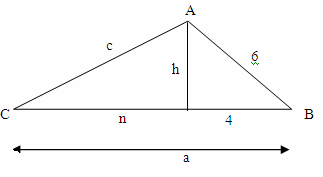 No triângulo ABC retângulo em A, determine as medidas c, n, h, e b. E determine a área e perímetro do triângulo ABC.AC	Bn	7,20Num triângulo retângulo, a hipotenusa mede 30 cm e um dos catetos mede 24 cm. Nessas condições, determine:a medida da altura relativa à hipotenusa.a medida dos segmentos que a altura determina sobre a hipotenusa.a área desse triângulo.O perímetro desse triângulo.Determine o valor da incógnita: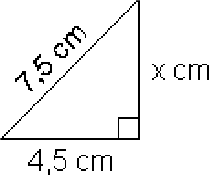 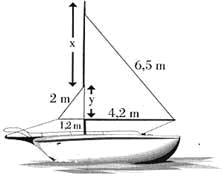 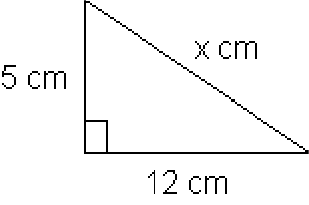 Para executar um serviço, o trabalhador apoiou na laje de sua casa a escada de 4,3 m de comprimento como mostra o esquema abaixo: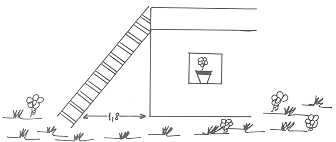 A base da escada, apoiada sobre um piso horizontal está afastada 1,8 m da parede. Qual é a altura aproximada da construção?